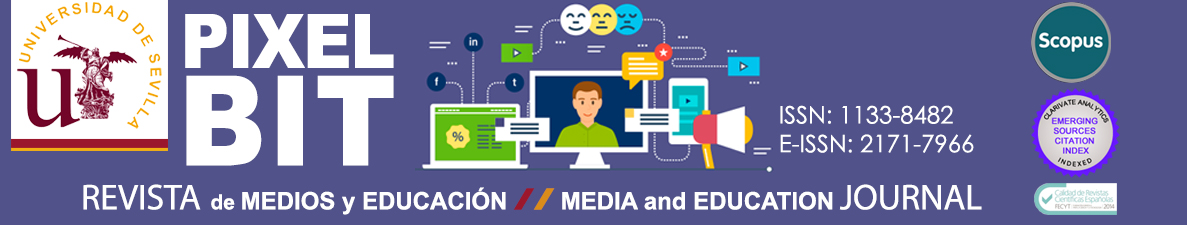 DATOS AUTORESEs necesario que se consignen todos los datos solicitados, y que todos los autores del manuscrito se encuentren registrados en el sistema OJS de Pixel-Bit. Revista de Medios y Educación (https://recyt.fecyt.es/index.php/pixel/login) TÍTULO EN ESPAÑOL: Alfabetización mediática en Educación Primaria. Perspectiva internacional del nivel de competencia mediática TITLE IN ENGLISH: Media Literacy in Primary Education. Internacional perspective of level of literacy competenceAUTORES (Indicar por orden de prelación):Autor 1 (Responsable de la correspondencia): SINombre: Rosa                     Apellidos: García-RuizInstitución: Universidad de CantabriaCategoría profesional: Profesora Titular de UniversidadCargo que ocupa en la institución (Professional position):Dirección profesional:  Facultad de Educación. Avd. Los Castros s/nCiudad: Santander    País: EspañaTeléfono: 942 201174          E-mail: rosa.garcia@unican.esORCID: 0000-0003-1445-6968.  ResearchGate: Rosa García-Ruiz     Academia.edu: Rosa García-Ruiz@Twitter:___________________________________ Otra  RRSS: (Other RRSS)______________________Autor 2:Nombre: Armanda              Apellidos: Pinto da Mota MatosInstitución: Facultade de Psicología e Ciências da Educação da Universidade de CoimbraCategoría profesional: Professor AuxiliarCargo que ocupa en la institución (Professional position): Docente investigadora; coordenadora da Licenciatura em Ciências da EducaçãoDirección profesional: Rua do Colégio Novo, 3000-115Ciudad: Coimbra              País: Portugal Teléfono: (351) 239851450        E-mail: armanda@fpce.uc.ptORCID: 0000-0003-0802-5870     ResearchGate: Armanda Matos       Academia.edu: Armanda Matos @Twitter:  @Armanda_Matos    Otra  RRSS: (Other RRSS)______________________Autor 3:Nombre: Arturo                     Apellidos: Arenas-Fernández  Institución: Corporación Universitaria Americana Categoría profesional: DirectivoCargo que ocupa en la institución (Professional position): Vicerrector AcadémicoDirección profesional: Ciudad: Medellín País : ColombiaTeléfono: (57) 3163345154 	E-mail: arturoarenas@hotmail.comORCID: 0000-0001-7707-5981	Research Gate: Arturo Hernán Arenas-FernándezAcademia.edu: Arturo Arenas-Fernandez@Twitter: @aharenas  Otra  RRSS: (Other RRSS)______________________Autor 4:Nombre: Cecilia           Apellidos: UgaldeInstitución: Universidad del AzuayCategoría profesional: Profesor titular agregado.Cargo que ocupa en la institución (Professional position): Docente investigador en la Escuela de Comunicación.   Directora de Relaciones Internacionales.Dirección profesional: Av. 24 de mayo 7-77 y Hernán MaloCiudad: Cuenca                                        País: EcuadorTeléfono: +593   997382628                       E-mail: cugalde@uazuay.edu.ecORCID:  0000-0001-7716-6023          ResearchGate: Cecilia UgaldeAcademia.edu: Cecilia Ugalde@Twitter: @ceciliaugalde             Otra  RRSS: (Other RRSS)______________________